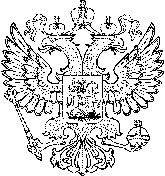 Федеральное государственное образовательное бюджетное учреждение высшего образования«Финансовый университет при Правительстве Российской Федерации» (Финуниверситет) Тульский филиал Финуниверситета25 июня 2024 г. 14.00 									304 ауд.Проект повестки дня1. Конкурсные дела2. Об итогах выполнения индивидуальных планов преподавателями в 2023/2024 учебном году Докладывает  Назырова Е.А.2. О работе Ученого совета филиала в 2023/2024 учебном году Докладывает Кузнецов Г.В.3. О ходе реализации решений Ученого совета Тульского филиала Финуниверситета за 2023/2024 уч. год Докладывает Бушинская Т.В.4. Разное4.1. О награждении председателя и руководителей служб деятельности Тульского филиала ПО СК «Самоуправление вне границ» за весомый вклад в развитие филиала клуба и высокое качество исполнения обязанностейДокладывает  Медведева Т.В.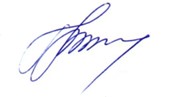            Секретарь Ученого совета                      Т.В. Бушинская